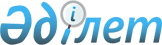 2013-2015 жылдарға арналған қала бюджеті туралы
					
			Күшін жойған
			
			
		
					Ақмола облысы Степногорск қалалық мәслихатының 2012 жылғы 13 желтоқсандағы № 5С-12/2 шешімі. Ақмола облысының Әділет департаментінде 2013 жылғы 4 қаңтарда № 3582 тіркелді. Қолданылу мерзімінің аяқталуына байланысты күші жойылды - (Ақмола облысы Степногорск қалалық мәслихатының 2014 жылғы 6 қаңтардағы № 05-03ш/04 шешімімен)      Ескерту. Қолданылу мерзімінің аяқталуына байланысты күші жойылды - (Ақмола облысы Степногорск қалалық мәслихатының 06.01.2014 № 05-03ш/04 шешімімен).      РҚАО ескертпесі.

      Құжаттың мәтінінде түпнұсқаның пунктуациясы мен орфографиясы  сақталған.

      Қазақстан Республикасының 2008 жылғы 4 желтоқсандағы Бюджет кодексінің 9 бабының 2 тармағына, 75 бабының 2 тармағына, «Қазақстан Республикасындағы жергілікті мемлекеттік басқару және өзін-өзі басқару туралы» Қазақстан Республикасының 2001 жылғы 23 қаңтардағы Заңының 6 бабының 1 тармағының 1) тармақшасына сәйкес, Степногорск қалалық мәслихаты ШЕШІМ ЕТТІ:



      1. 2013-2015 жылдарға арналған қала бюджеті 1, 2, 3 қосымшаларына сәйкес, соның ішінде 2013 жылға келесі көлемдерде бекітілсін:



      1) кірістер – 6 259 167 мың теңге, соның ішінде:



      салықтық түсімдер – 2 473 565,6 мың теңге;



      салықтық емес түсімдер – 48 223,2 мың теңге;



      негізгі капиталды сатудан түсетін түсімдер – 22 470 мың теңге;



      трансферттер түсімі – 3 714 908,2 мың теңге;



      2) шығындар – 6 283 375,5 мың теңге;



      3) таза бюджеттік кредиттеу – 377 857 мың теңге, соның ішінде:



      бюджеттік кредиттер – 377 857 мың теңге;



      бюджеттік кредиттерді өтеу – 0 мың теңге;



      4) қаржы активтерімен операциялар бойынша сальдо – 21 937,4 мың теңге, соның ішінде:



      қаржы активтерін сатып алу – 21 937,4 мың теңге;



      мемлекеттік қаржы активтерін сатудан түсетін түсімдер – 0 мың теңге;



      5) бюджет тапшылығы (профициті) – -424 002,9 мың теңге;



      6) бюджет тапшылығын қаржыландыру (профицитін пайдалану) – 424 002,9 мың теңге.

      Ескерту. 1-тармақ жаңа редакцияда - Ақмола облысы Степногорск қалалық мәслихатының 10.12.2013 № 5С-24/2 (01.01.2013 бастап қолданысқа енгізіледі) шешімімен.



      2. Келесі көздер есебінен қала бюджетінің кірістері бекітілсін:



      1) салықтық түсімдер, оның ішінде:

      жеке табыс салығы;

      әлеуметтік салығы;

      мүлікке салынатын салығы;

      жер салығы;

      көлік құралдарына салынатын салығы;

      бірыңғай жер салығы;

      акциздер;

      табиғи және басқа ресурстарды пайдаланғаны үшін түсетін түсімдер;

      кәсіпкерлік және кәсіби қызметті жүргізгені үшін алынатын алымдар;

      ойын бизнесіне салық;

      мемлекеттік баж.



      2) салықтық емес түсімдер, оның ішінде:

      мемлекет меншігіндегі мүлікті жалға беруден түсетін кірістер;

      мұнай секторы ұйымдарынан түсетін түсімдерді қоспағанда, мемлекеттік бюджеттен қаржыландырылатын, сондай-ақ Қазақстан Республикасы Ұлттық Банкінің бюджетінен (шығыстар сметасынан) ұсталатын және қаржыландырылатын мемлекеттік мекемелер салатын айыппұлдар, өсімпұлдар, санкциялар, өндіріп алулар;

      басқа да салықтық емес түсімдер.



      3) негізгі капиталды сатудан түсетін түсімдер, оның ішінде:

      жерді сату;

      материалдық емес активтерді сату.



      3. Ауылдық (селолық) жерде жұмыс істейтін білім беру, мәдениет ұйымдарының мамандарына осы түрлерімен қалалық жағдайда айналысатын мамандардың жалақыларымен және ставкалармен салыстырғанда кемінде жиырма бес процентке жоғары лауазымдық жалақылар мен тарифтік ставкалар белгіленсін.



      4. 2013 жылы қала бюджетіне – 4 366 308 мың теңге сомасында 4 қосымшаға сәйкес мақсатты трансферттер көзделгені есепке алынсын.



      5. 2013 жылы қала бюджетіне – 8 623 мың теңге сомасында субвенция көзделгені есепке алынсын.



      6. 2013 жылға арналған қаланың жергілікті атқарушы органының резерві 5 000 мың теңге сомасында бекітілсін.

      Ескерту. 6-тармақ жаңа редакцияда - Ақмола облысы Степногорск қалалық мәслихатының 28.02.2013 № 5С-13/2 (01.01.2013 бастап қолданысқа енгізіледі) шешімімен.



      7. 2013 жылға арналған қала бюджетінің бюджеттік даму бағдарламаларының тізбесі 5 қосымшаға сәйкес бекітілсін.



      8. 2013 жылға арналған қала бюджетінің орындалу барысындағы секвестерге жатпайтын жергілікті бюджеттік бағдарламалардың тізбесі 6 қосымшаға сәйкес бекітілсін.



      9. 2013 жылға арналған қала бюджетінде 378 167 мың теңге сомасында несиелер көзделген, оның ішінде: 2 597 мың теңге сомасында мамандарды әлеуметтік қолдау жөніндегі іске асыру және 375 570 мың теңге сомасында Моноқалаларды дамытудың 2012-2020 жылдарға арналған бағдарламасы шеңберінде кәсіпкерлікті шағын несиелеу үшін.



      10. Кент, ауыл (село), ауылдық (селолық) округті ұстау бойынша 2013 жылға арналған шығыстар 7 қосымшаға сәйкес бекітілсін.



      11. Осы шешім Ақмола облысының Әділет департаментінде мемлекеттік тіркелген күнінен бастап күшіне енеді және 2013 жылдың 1 қаңтарынан бастап қолданысқа енгізіледі.      Қалалық мәслихат

      сессиясының төрайымы                       Қ.Болатова      Қалалық мәслихаттың

      хатшысы                                    Ғ.Көпеева      КЕЛІСІЛДІ      Степногорск қаласының әкімі                М.Тақамбаев      «Степногорск қаласының

      экономика және қаржы бөлімі»

      мемлекеттік мекемесінің бастығы            Ш.Төлегенова

Степногорск қалалық мәслихатының   

2012 жылғы 13 желтоқсандағы № 5С-12/2

"2013-2015 жылдарға арналған қала   

бюджеті туралы" шешіміне 1 қосымша   2013 жылға арналған қала бюджеті      Ескерту. 1-қосымша жаңа редакцияда - Ақмола облысы Степногорск қалалық мәслихатының 10.12.2013 № 5С-24/2 (01.01.2013 бастап қолданысқа енгізіледі) шешімімен.

Степногорск қалалық мәслихатының  

2012 жылғы 13 желтоқсандағы № 5С-12/2

"2013-2015 жылдарға арналған қала  

бюджеті туралы" шешіміне 2 қосымша   2014 жылға арналған қала бюджеті

Степногорск қалалық мәслихатының  

2012 жылғы 13 желтоқсандағы № 5С-12/2

"2013-2015 жылдарға арналған қала  

бюджеті туралы" шешіміне 3 қосымша  2015 жылға арналған қала бюджеті

Степногорск қалалық мәслихатының   

2012 жылғы 13 желтоқсандағы № 5С-12/2

"2013-2015 жылдарға арналған қала  

бюджеті туралы" шешіміне 4 қосымша  Нысаналы трансферттердің есебінен қала бюджетінің шығындары      Ескерту. 4-қосымша жаңа редакцияда - Ақмола облысы Степногорск қалалық мәслихатының 10.12.2013 № 5С-24/2 (01.01.2013 бастап қолданысқа енгізіледі) шешімімен.

Степногорск қалалық мәслихатының  

2012 жылғы 13 желтоқсандағы № 5С-12/2

"2013-2015 жылдарға арналған қала  

бюджеті туралы" шешіміне 5 қосымша  Бюджеттік даму бағдарламаларының тізбесі      Ескерту. 5-қосымша жаңа редакцияда - Ақмола облысы Степногорск қалалық мәслихатының 10.12.2013 № 5С-24/2 (01.01.2013 бастап қолданысқа енгізіледі) шешімімен.

Степногорск қалалық мәслихатының   

2012 жылғы 13 желтоқсандағы № 5С-12/2

"2013-2015 жылдарға арналған қала  

бюджеті туралы" шешіміне 6 қосымша   2013 жылға арналған қала бюджетінің орындалу барысындағы секвестрге жатпайтын жергілікті бюджеттік бағдарламалардың тізбесі

Степногорск қалалық мәслихатының  

2012 жылғы 13 желтоқсандағы № 5С-12/2

"2013-2015 жылдарға арналған қала  

бюджеті туралы" шешіміне 7 қосымша  Кент, ауыл, ауылдық округті ұстау бойынша шығыстар      Ескерту. 7-қосымша жаңа редакцияда - Ақмола облысы Степногорск қалалық мәслихатының 10.12.2013 № 5С-24/2 (01.01.2013 бастап қолданысқа енгізіледі) шешімімен.кестенің жалғасы:
					© 2012. Қазақстан Республикасы Әділет министрлігінің «Қазақстан Республикасының Заңнама және құқықтық ақпарат институты» ШЖҚ РМК
				СанатыСанатыСанатыСанатыСомасы,

мың теңгеСыныбыСыныбыСыныбыСомасы,

мың теңгеІшкі сыныбыІшкі сыныбыСомасы,

мың теңге12345I. КІРІСТЕР62591671САЛЫҚТЫҚ ТҮСІМДЕР2473565,601Табыс салығы1540002Жеке табыс салығы15400003Әлеуметтік салық1454416,21Әлеуметтік салық1454416,204Меншiкке салынатын салықтар3802851Мүлiкке салынатын салықтар2452893Жер салығы131664Көлiк құралдарына салынатын салық1208005Бірыңғай жер салығы103005Тауарларға, жұмыстарға және қызметтерге салынатын iшкi салықтар468693,32Акциздер4312013Табиғи және басқа ресурстарды пайдаланғаны үшiн түсетiн түсiмдер180104Кәсiпкерлiк және кәсiби қызметтi жүргiзгенi үшiн алынатын алымдар17952,35Ойын бизнесіне салық153008Заңдық мәнді іс-әрекеттерді жасағаны және (немесе) оған уәкілеттігі бар мемлекеттік органдар немесе лауазымды адамдар құжаттар бергені үшін алынатын міндетті төлемдер16171,11Мемлекеттік баж16171,12САЛЫҚТЫҚ ЕМЕС ТҮСІМДЕР48223,201Мемлекеттік меншіктен түсетін кірістер25955,11Мемлекеттік кәсіпорындардың таза кірісі бөлігінің түсімдері7828,85Мемлекет меншігіндегі мүлікті жалға беруден түсетін кірістер179627Мемлекеттік бюджеттен берілген кредиттер бойынша сыйақылар164,302Мемлекеттік бюджеттен қаржыландырылатын мемлекеттік мекемелердің тауарларды (жұмыстарды, қызметтерді) өткізуінен түсетін түсімдер8,31Мемлекеттік бюджеттен қаржыландырылатын мемлекеттік мекемелердің тауарларды (жұмыстарды, қызметтерді) өткізуінен түсетін түсімдер8,304Мемлекеттік бюджеттен қаржыландырылатын, сондай-ақ Қазақстан Республикасы Ұлттық Банкінің бюджетінен (шығыстар сметасынан) ұсталатын және қаржыландырылатын мемлекеттік мекемелер салатын айыппұлдар, өсімпұлдар, санкциялар, өндіріп алулар4472,91Мұнай секторы ұйымдарынан түсетін түсімдерді қоспағанда, мемлекеттік бюджеттен қаржыландырылатын, сондай-ақ Қазақстан Республикасы Ұлттық Банкінің бюджетінен (шығыстар сметасынан) ұсталатын және қаржыландырылатын мемлекеттік мекемелер салатын айыппұлдар, өсімпұлдар, санкциялар, өндіріп алулар4472,906Басқа да салықтық емес түсiмдер17786,91Басқа да салықтық емес түсiмдер17786,93НЕГІЗГІ КАПИТАЛДЫ САТУДАН ТҮСЕТІН ТҮСІМДЕР2247003Жердi және материалдық емес активтердi сату224701Жерді сату174702Материалдық емес активтерді сату50004ТРАНСФЕРТТЕР ТҮСІМІ3714908,202Мемлекеттiк басқарудың жоғары тұрған органдарынан түсетiн трансферттер3714908,22Облыстық бюджеттен түсетiн трансферттер3714908,2Функционалдық топФункционалдық топФункционалдық топФункционалдық топСомасы,

мың теңгеБюджеттік бағдарламалардың әкімшісіБюджеттік бағдарламалардың әкімшісіБюджеттік бағдарламалардың әкімшісіСомасы,

мың теңгеБағдарламаБағдарламаСомасы,

мың теңгеАтауыСомасы,

мың теңге12345II. ШЫҒЫНДАР6283375,501Жалпы сипаттағы мемлекеттік қызметтер180512,9112Аудан (облыстық маңызы бар қала) мәслихатының аппараты14885,4001Аудан (облыстық маңызы бар қала) мәслихатының қызметін қамтамасыз ету жөніндегі қызметтер14706,7003Мемлекеттік органның күрделі шығыстары178,7122Аудан (облыстық маңызы бар қала) әкімінің аппараты73814,3001Аудан (облыстық маңызы бар қала) әкімінің қызметін қамтамасыз ету жөніндегі қызметтер70620,7003Мемлекеттік органның күрделі шығыстары3193,6123Қаладағы аудан, аудандық маңызы бар қала, кент, ауыл, ауылдық округ әкімінің аппараты67553,4001Қаладағы аудан, аудандық маңызы бар қала, кент, ауыл, ауылдық округ әкімінің қызметін қамтамасыз ету жөніндегі қызметтер63466022Мемлекеттік органның күрделі шығыстары4087,4459Ауданның (облыстық маңызы бар қаланың) экономика және қаржы бөлімі24259,8001Ауданның (облыстық маңызы бар қаланың) экономикалық саясатын қалыптастыру мен дамыту, мемлекеттік жоспарлау, бюджеттік атқару және коммуналдық меншігін басқару саласындағы мемлекеттік саясатты іске асыру жөніндегі қызметтер22128003Салық салу мақсатында мүлікті бағалауды жүргізу1314010Жекешелендіру, коммуналдық меншікті басқару, жекешелендіруден кейінгі қызмет және осыған байланысты дауларды реттеу170011Коммуналдық меншікке түскен мүлікті есепке алу, сақтау, бағалау және сату187015Мемлекеттік органның күрделі шығыстары460,802Қорғаныс3038,3122Аудан (облыстық маңызы бар қала) әкімінің аппараты3038,3005Жалпыға бірдей әскери міндетті атқару шеңберіндегі іс-шаралар3038,303Қоғамдық тәртіп, қауіпсіздік, құқықтық, сот, қылмыстық-атқару қызметі1475458Ауданның (облыстық маңызы бар қаланың) тұрғын үй-коммуналдық шаруашылығы, жолаушылар көлігі және автомобиль жолдары бөлімі1475021Елдi мекендерде жол жүрісі қауiпсiздiгін қамтамасыз ету147504Білім беру2086822,4123Қаладағы аудан, аудандық маңызы бар қала, кент, ауыл, ауылдық округ әкімінің аппараты2334005Ауылдық (селолық) жерлерде балаларды мектепке дейін тегін алып баруды және кері алып келуді ұйымдастыру2334464Ауданның (облыстық маңызы бар қаланың) білім бөлімі2083501,4001Жергілікті деңгейде білім беру саласындағы мемлекеттік саясатты іске асыру жөніндегі қызметтер13525,9003Жалпы білім беру1513958,5004Ауданның (облыстық маңызы бар қаланың) мемлекеттік білім беру мекемелерінде білім беру жүйесін ақпараттандыру3400005Ауданның (облыстық маңызы бар қаланың) мемлекеттік білім беру мекемелер үшін оқулықтар мен оқу-әдiстемелiк кешендерді сатып алу және жеткізу17920006Балаларға қосымша білім беру124053,2007Аудандық (қалалық) ауқымдағы мектеп олимпиадаларын және мектептен тыс іс-шараларды өткiзу103009Мектепке дейінгі тәрбие ұйымдарының қызметін қамтамасыз ету314075012Мемлекеттік органның күрделі шығыстары240015Жетім баланы (жетім балаларды) және ата-аналарының қамқорынсыз қалған баланы (балаларды) күтіп-ұстауға асыраушыларына ай сайынғы ақшалай қаражат төлемдері23410,6018Кәсіптік оқытуды ұйымдастыру29527,2020Үйде оқытылатын мүгедек балаларды жабдықпен, бағдарламалық қамтыммен қамтамасыз ету706,3040Мектепке дейінгі білім беру ұйымдарында мемлекеттік білім беру тапсырысын іске асыру7897,7067Ведомстволық бағыныстағы мемлекеттік мекемелерінің және ұйымдарының күрделі шығыстары34684467Ауданның (облыстық маңызы бар қаланың) құрылыс бөлімі987037Білім беру объектілерін салу және реконструкциялау98706Әлеуметтік көмек және әлеуметтік қамсыздандыру153537,8451Ауданның (облыстық маңызы бар қаланың) жұмыспен қамту және әлеуметтік бағдарламалар бөлімі153537,8001Жергілікті деңгейде халық үшін әлеуметтік бағдарламаларды жұмыспен қамтуды қамтамасыз етуді іске асыру саласындағы мемлекеттік саясатты іске асыру жөніндегі қызметтер28287,6002Еңбекпен қамту бағдарламасы20567,5004Ауылдық жерлерде тұратын денсаулық сақтау, білім беру, әлеуметтік қамтамасыз ету, мәдениет, спорт және ветеринар мамандарына отын сатып алуға Қазақстан Республикасының заңнамасына сәйкес әлеуметтік көмек көрсету830,9005Мемлекеттік атаулы әлеуметтік көмек2430006Тұрғын үй көмегі18400007Жергілікті өкілетті органдардың шешімі бойынша мұқтаж азаматтардың жекелеген топтарына әлеуметтік көмек26041,8010Үйден тәрбиеленіп оқытылатын мүгедек балаларды материалдық қамтамасыз ету1745,7011Жәрдемақыларды және басқа да әлеуметтік төлемдерді есептеу, төлеу мен жеткізу бойынша қызметтерге ақы төлеу306,2014Мұқтаж азаматтарға үйде әлеуметтік көмек көрсету26437,901618 жасқа дейінгі балаларға мемлекеттік жәрдемақылар11242,1017Мүгедектерді оңалту жеке бағдарламасына сәйкес, мұқтаж мүгедектерді міндетті гигиеналық құралдармен және ымдау тілі мамандарының қызмет көрсетуін, жеке көмекшілермен қамтамасыз ету17029021Мемлекеттік органның күрделі шығыстары219,107Тұрғын үй-коммуналдық шаруашылық2880129123Қаладағы аудан, аудандық маңызы бар қала, кент, ауыл, ауылдық округ әкімінің аппараты3891,2008Елді мекендерде көшелерді жарықтандыру989,7009Елдi мекендердiң санитариясын қамтамасыз ету1446,4011Елді мекендерді абаттандыру мен көгалдандыру1455,1458Ауданның (облыстық маңызы бар қаланың) тұрғын үй-коммуналдық шаруашылығы, жолаушылар көлігі және автомобиль жолдары бөлімі79843,1005Авариялық және ескі тұрғын үйлерді бұзу600015Елдi мекендердегі көшелердi жарықтандыру19826016Елдi мекендердiң санитариясын қамтамасыз ету36037017Жерлеу орындарын күтiп-ұстау және туысы жоқтарды жерлеу3894,7018Елдi мекендердi абаттандыру және көгалдандыру11991,4031Кондоминиум объектісіне техникалық паспорттар дайындау7494467Ауданның (облыстық маңызы бар қаланың) құрылыс бөлімі2791702,4003Коммуналдық тұрғын үй қорының тұрғын үйін жобалау, салу және (немесе) сатып алу5608,7004Инженерлік коммуникациялық инфрақұрылымды жобалау, дамыту, жайластыру және (немесе) сатып алу7000006Сумен жабдықтау және су бұру жүйесін дамыту2702922,3007Қаланы және елді мекендерді көркейтуді дамыту6800058Елді мекендердегі сумен жабдықтау және су бұру жүйелерін дамыту69371,4479Ауданның (облыстық маңызы бар қаланың) тұрғын үй инспекциясы бөлімі4692,3001Жергілікті деңгейде тұрғын үй қоры саласындағы мемлекеттік саясатты іске асыру жөніндегі қызметтер4615,3005Мемлекеттік органның күрделі шығыстары7708Мәдениет, спорт, туризм және ақпараттық кеңістік215880,6455Ауданның (облыстық маңызы бар қаланың) мәдениет және тілдерді дамыту бөлімі169639,5001Жергілікті деңгейде тілдерді және мәдениетті дамыту саласындағы мемлекеттік саясатты іске асыру жөніндегі қызметтер7674,1010Мемлекеттік органның күрделі шығыстары226,4003Мәдени-демалыс жұмысын қолдау112564,9006Аудандық (қалалық) кітапханалардың жұмыс істеуі38443,7007Мемлекеттік тілді және Қазақстан халықтарының басқа да тілдерін дамыту6847032Ведомстволық бағыныстағы мемлекеттік мекемелерінің және ұйымдарының күрделі шығыстары3883,4456Ауданның (облыстық маңызы бар қаланың) ішкі саясат бөлімі33781,6001Жергілікті деңгейде ақпарат, мемлекеттілікті нығайту және азаматтардың әлеуметтік сенімділігін қалыптастыру саласында мемлекеттік саясатты іске асыру жөніндегі қызметтер8550,7002Газеттер мен журналдар арқылы мемлекеттік ақпараттық саясат жүргізу жөніндегі қызметтер8145003Жастар саясаты саласында іс-шараларды iске асыру1545,9005Телерадио хабарларын тарату арқылы мемлекеттік ақпараттық саясатты жүргізу жөніндегі қызметтер13300006Мемлекеттік органның күрделі шығыстары2240465Ауданның (облыстық маңызы бар қаланың) дене шынықтыру және спорт бөлімі12459,5001Жергілікті деңгейде дене шынықтыру және спорт саласындағы мемлекеттік саясатты іске асыру жөніндегі қызметтер5687,5004Мемлекеттік органның күрделі шығыстары538006Аудандық (облыстық маңызы бар қалалық) деңгейде спорттық жарыстар өткізу1680007Әртүрлi спорт түрлерi бойынша аудан (облыстық маңызы бар қала) құрама командаларының мүшелерiн дайындау және олардың облыстық спорт жарыстарына қатысуы455410Ауыл, су, орман, балық шаруашылығы, ерекше қорғалатын табиғи аумақтар, қоршаған ортаны және жануарлар дүниесін қорғау, жер қатынастары43886,7459Ауданның (облыстық маңызы бар қаланың) экономика және қаржы бөлімі191099Мамандардың әлеуметтік көмек көрсетуі жөніндегі шараларды іске асыру191463Ауданның (облыстық маңызы бар қаланың) жер қатынастары бөлімі20620,8001Аудан (облыстық маңызы бар қала) аумағында жер қатынастарын реттеу саласындағы мемлекеттік саясатты іске асыру жөніндегі қызметтер7042,8004Жердi аймақтарға бөлу жөнiндегi жұмыстарды ұйымдастыру2139,1006Аудандық маңызы бар қалалардың, кенттердiң, ауылдардың, ауылдық округтердiң шекарасын белгiлеу кезiнде жүргiзiлетiн жерге орналастыру11252,9007Мемлекеттік органның күрделі шығыстары186474Ауданның (облыстық маңызы бар қаланың) ауыл шаруашылығы және ветеринария бөлімі23074,9001Жергілікті деңгейде ауыл шаруашылығы және ветеринария саласындағы мемлекеттік саясатты іске асыру жөніндегі қызметтер8835,5003Мемлекеттік органның күрделі шығыстары356007Қаңғыбас иттер мен мысықтарды аулауды және жоюды ұйымдастыру535012Ауыл шаруашылығы жануарларын бірдейлендіру жөніндегі іс-шараларды жүргізу335013Эпизоотияға қарсы іс-шаралар жүргізу13013,411Өнеркәсіп, сәулет, қала құрылысы және құрылыс қызметі22347,1467Ауданның (облыстық маңызы бар қаланың) құрылыс бөлімі9421,9001Жергілікті деңгейде құрылыс саласындағы мемлекеттік саясатты іске асыру жөніндегі қызметтер9017,8017Мемлекеттік органның күрделі шығыстары404,1468Ауданның (облыстық маңызы бар қаланың) сәулет және қала құрылысы бөлімі12925,2001Жергілікті деңгейде сәулет және қала құрылысы саласындағы мемлекеттік саясатты іске асыру жөніндегі қызметтер7600,8003Ауданның қала құрылысы даму аумағын және елді мекендердің бас жоспарлары схемаларын әзірлеу5000004Мемлекеттік органның күрделі шығыстары324,412Көлiк және коммуникация158959,5123Қаладағы аудан, аудандық маңызы бар қала, кент, ауыл, ауылдық округ әкімінің аппараты5000013Аудандық маңызы бар қалаларда, кенттерде, ауылдарда (селоларда), ауылдық (селолық) округтерде автомобиль жолдарының жұмыс істеуін қамтамасыз ету5000458Ауданның (облыстық маңызы бар қаланың) тұрғын үй-коммуналдық шаруашылығы, жолаушылар көлігі және автомобиль жолдары бөлімі153959,5022Көлік инфрақұрылымын дамыту87851,6023Автомобиль жолдарының жұмыс істеуін қамтамасыз ету66107,913Басқалар491311,9123Қаладағы аудан, аудандық маңызы бар қала, кент, ауыл, ауылдық округ әкімінің аппараты2348040«Өңірлерді дамыту» бағдарламасы шеңберінде өңірлерді экономикалық дамытуға жәрдемдесу бойынша шараларды іске асыру2348455Ауданның (облыстық маңызы бар қаланың) мәдениет және тілдерді дамыту бөлімі78448,2042Моноқалаларды дамытудың 2012-2020 жылдарға арналған бағдарламасы шеңберінде моноқалаларды ағымдағы жайластыру78448,2458Ауданның (облыстық маңызы бар қаланың) тұрғын үй-коммуналдық шаруашылығы, жолаушылар көлігі және автомобиль жолдары бөлімі307698001Жергілікті деңгейде тұрғын үй-коммуналдық шаруашылығы, жолаушылар көлігі және автомобиль жолдары саласындағы мемлекеттік саясатты іске асыру жөніндегі қызметтер19220013Мемлекеттік органның күрделі шығыстары3278044Моноқалаларды дамытудың 2012-2020 жылдарға арналған бағдарламасы шеңберінде моноқалаларды ағымдағы жайластыру172494085Моноқалаларды дамытудың 2012-2020 жылдарға арналған бағдарламасы шеңберінде бюджеттік инвестициялық жобаларды іске асыру112706459Ауданның (облыстық маңызы бар қаланың) экономика және қаржы бөлімі493,6012Ауданның (облыстық маңызы бар қаланың) жергілікті атқарушы органының резерві493,6464Ауданның (облыстық маңызы бар қаланың) білім бөлімі91543,2042Моноқалаларды дамытудың 2012-2020 жылдарға арналған бағдарламасы шеңберінде моноқалаларды ағымдағы жайластыру91543,2469Ауданның (облыстық маңызы бар қаланың) кәсіпкерлік бөлімі10780,9001Жергілікті деңгейде кәсіпкерлік пен өнеркәсіпті дамыту саласындағы мемлекеттік саясатты іске асыру жөніндегі қызметтер10564,9004Мемлекеттік органның күрделі шығыстары21614Борышқа қызмет көрсету164,4459Ауданның (облыстық маңызы бар қаланың) экономика және қаржы бөлімі164,4021Жергілікті атқарушы органдардың облыстық бюджеттен қарыздар бойынша сыйақылар мен өзге де төлемдерді төлеу бойынша борышына қызмет көрсету164,415Трансферттер45309,9459Ауданның (облыстық маңызы бар қаланың) экономика және қаржы бөлімі45309,9006Нысаналы пайдаланылмаған (толық пайдаланылмаған) трансферттерді қайтару45309,9III. Таза бюджеттік кредиттеу377857Бюджеттiк кредиттер377857Бюджеттік кредиттерді өтеу010Ауыл, су, орман, балық шаруашылығы, ерекше қорғалатын табиғи аумақтар, қоршаған ортаны және жануарлар дүниесін қорғау, жер қатынастары2287459Ауданның (облыстық маңызы бар қаланың) экономика және қаржы бөлімі2287018Мамандарды әлеуметтік қолдау шараларын іске асыруға берілетін бюджеттік кредиттер228713Басқалар375570469Ауданның (облыстық маңызы бар қаланың) кәсіпкерлік бөлімі375570008Моноқалалардағы кәсіпкерліктің дамуына ықпал етуді кредиттеу375570IV. Қаржы активтерімен операциялар бойынша сальдо21937,4Қаржы активтерiн сатып алу21937,4Мемлекеттік қаржы активтерін сатудан түсетін түсімдер013Басқалар21937,4458Ауданның (облыстық маңызы бар қаланың) тұрғын үй-коммуналдық шаруашылығы, жолаушылар көлігі және автомобиль жолдары бөлімі21937,4065Заңды тұлғалардың жарғылық капиталын қалыптастыру немесе ұлғайту21937,4V. Бюджет тапшылығы (профициті)-424002,9VІ. Бюджет тапшылығын қаржыландыру (профицитін пайдалану)424002,97Қарыздар түсімі37785701Мемлекеттік ішкі қарыздар3778572Қарыз алу келісім-шарттары3778578Бюджет қаражаттарының пайдаланылатын қалдықтары46145,91Бюджет қаражатының бос қалдықтары46145,901Бюджет қаражатының бос қалдықтары46145,9СанатыСанатыСанатыСанатыСомаСыныбыСыныбыСыныбыСомаІшкі сыныбыІшкі сыныбыСома12345I. КІРІСТЕРI. КІРІСТЕРI. КІРІСТЕРI. КІРІСТЕР41984391САЛЫҚТЫҚ ТҮСІМДЕР2826419101Табыс салығы1952001012Жеке табыс салығы195200103Әлеуметтік салық16100381031Әлеуметтік салық1610038104Меншiкке салынатын салықтар4886471041Мүлiкке салынатын салықтар3493891043Жер салығы181321044Көлiк құралдарына салынатын салық1202041045Бірыңғай жер салығы922105Тауарларға, жұмыстарға және қызметтерге салынатын iшкi салықтар5191001052Акциздер4743801053Табиғи және басқа ресурстарды пайдаланғаны үшiн түсетiн түсiмдер215001054Кәсiпкерлiк және кәсiби қызметтi жүргiзгенi үшiн алынатын алымдар212201055Ойын бизнесіне салық2000108Заңдық мәнді іс-әрекеттерді жасағаны және (немесе) оған уәкілеттігі бар мемлекеттік органдар немесе лауазымды адамдар құжаттар бергені үшін алынатын міндетті төлемдер134341081Мемлекеттік баж134342САЛЫҚТЫҚ ЕМЕС ТҮСІМДЕР25575201Мемлекеттік меншіктен түсетін кірістер183002015Мемлекет меншігіндегі мүлікті жалға беруден түсетін кірістер18300204Мемлекеттік бюджеттен қаржыландырылатын, сондай-ақ Қазақстан Республикасы Ұлттық Банкінің бюджетінен (шығыстар сметасынан) ұсталатын және қаржыландырылатын мемлекеттік мекемелер салатын айыппұлдар, өсімпұлдар, санкциялар, өндіріп алулар46002041Мұнай секторы ұйымдарынан түсетін түсімдерді қоспағанда, мемлекеттік бюджеттен қаржыландырылатын, сондай-ақ Қазақстан Республикасы Ұлттық Банкінің бюджетінен (шығыстар сметасынан) ұсталатын және қаржыландырылатын мемлекеттік мекемелер салатын айыппұлдар, өсімпұлдар, санкциялар, өндіріп алулар4600206Басқа да салықтық емес түсiмдер26752061Басқа да салықтық емес түсiмдер26753НЕГІЗГІ КАПИТАЛДЫ САТУДАН ТҮСЕТІН ТҮСІМДЕР21200303Жердi және материалдық емес активтердi сату212003031Жерді сату190803032Материалдық емес активтерді сату21204ТРАНСФЕРТТЕРДІҢ ТҮСІМДЕРІ1325245402Мемлекеттiк басқарудың жоғары тұрған органдарынан түсетiн трансферттер13252454022Облыстық бюджеттен түсетiн трансферттер1325245Функционалдық топФункционалдық топФункционалдық топФункционалдық топСомаБюджеттік бағдарламалардың әкімшісіБюджеттік бағдарламалардың әкімшісіБюджеттік бағдарламалардың әкімшісіСомаБағдарламаБағдарламаСомаАтауыСома12345II. ШЫҒЫНДАР419843901Жалпы сипаттағы мемлекеттік қызметтер180300112Аудан (облыстық маңызы бар қала) мәслихатының аппараты15017001Аудан (облыстық маңызы бар қала) мәслихатының қызметін қамтамасыз ету жөніндегі қызметтер14827003Мемлекеттік органның күрделі шығыстары190122Аудан (облыстық маңызы бар қала) әкімінің аппараты88289001Аудан (облыстық маңызы бар қала) әкімінің қызметін қамтамасыз ету жөніндегі қызметтер67565003Мемлекеттік органның күрделі шығыстары20724123Қаладағы аудан, аудандық маңызы бар қала, кент, ауыл (село), ауылдық (селолық) округ әкімінің аппараты52862001Қаладағы аудан, аудандық маңызы бар қаланың, кент, ауыл (село), ауылдық (селолық) округ әкімінің қызметін қамтамасыз ету жөніндегі қызметтер52286022Мемлекеттік органның күрделі шығыстары576459Ауданның (облыстық маңызы бар қаланың) экономика және қаржы бөлімі24132001Ауданның (облыстық маңызы бар қаланың) экономикалық саясатын қалыптастыру мен дамыту, мемлекеттік жоспарлау, бюджеттік атқару және коммуналдық меншігін басқару саласындағы мемлекеттік саясатты іске асыру жөніндегі қызметтер22021003Салық салу мақсатында мүлікті бағалауды жүргізу1424011Коммуналдық меншікке түскен мүлікті есепке алу, сақтау, бағалау және сату171015Мемлекеттік органның күрделі шығыстары51602Қорғаныс5316122Аудан (облыстық маңызы бар қала) әкімінің аппараты5316005Жалпыға бірдей әскери міндетті атқару шеңберіндегі іс-шаралар2816006Аудан (облыстық маңызы бар қала) ауқымындағы төтенше жағдайлардың алдын алу және оларды жою250003Қоғамдық тәртіп, қауіпсіздік, құқықтық, сот, қылмыстық-атқару қызметі3686458Ауданның (облыстық маңызы бар қаланың) тұрғын үй-коммуналдық шаруашылығы, жолаушылар көлігі және автомобиль жолдары бөлімі3686021Елдi мекендерде жол жүрісі қауiпсiздiгін қамтамасыз ету368604Білім беру1989980123Қаладағы аудан, аудандық маңызы бар қала, кент, ауыл (село), ауылдық (селолық) округ әкімінің аппараты2013005Ауылдық (селолық) жерлерде балаларды мектепке дейін тегін алып баруды және кері алып келуді ұйымдастыру2013464Ауданның (облыстық маңызы бар қаланың) білім бөлімі1987967001Жергілікті деңгейде білім беру саласындағы мемлекеттік саясатты іске асыру жөніндегі қызметтер13222003Жалпы білім беру1447321005Ауданның (облыстық маңызы бар қаланың) мемлекеттік білім беру мекемелер үшін оқулықтар мен оқу-әдiстемелiк кешендерді сатып алу және жеткізу38348006Балаларға қосымша білім беру122226007Аудандық (қалалық) ауқымдағы мектеп олимпиадаларын және мектептен тыс іс-шараларды өткiзу110009Мектепке дейінгі тәрбие ұйымдарының қызметін қамтамасыз ету312942012Мемлекеттік органның күрделі шығыстары107018Кәсіптік оқытуды ұйымдастыру28955067Ведомстволық бағыныстағы мемлекеттік мекемелерінің және ұйымдарының күрделі шығыстары2473606Әлеуметтік көмек және әлеуметтік қамсыздандыру160964451Ауданның (облыстық маңызы бар қаланың) жұмыспен қамту және әлеуметтік бағдарламалар бөлімі160964001Жергілікті деңгейде халық үшін әлеуметтік бағдарламаларды жұмыспен қамтуды қамтамасыз етуді іске асыру саласындағы мемлекеттік саясатты іске асыру жөніндегі қызметтер29752002Еңбекпен қамту бағдарламасы21687004Ауылдық жерлерде тұратын денсаулық сақтау, білім беру, әлеуметтік қамтамасыз ету, мәдениет, спорт және ветеринар мамандарына отын сатып алуға Қазақстан Республикасының заңнамасына сәйкес әлеуметтік көмек көрсету668005Мемлекеттік атаулы әлеуметтік көмек2354006Тұрғын-үй көмегі21400007Жергілікті өкілетті органдардың шешімі бойынша мұқтаж азаматтардың жекелеген топтарына әлеуметтік көмек25840010Үйден тәрбиеленіп оқытылатын мүгедек балаларды материалдық қамтамасыз ету2000011Жәрдемақыларды және басқа да әлеуметтік төлемдерді есептеу, төлеу мен жеткізу бойынша қызметтерге ақы төлеу321014Мұқтаж азаматтарға үйде әлеуметтік көмек көрсету2593001618 жасқа дейінгі балаларға мемлекеттік жәрдемақылар13162017Мүгедектерді оңалту жеке бағдарламасына сәйкес, мұқтаж мүгедектерді міндетті гигиеналық құралдармен және ымдау тілі мамандарының қызмет көрсетуін, жеке көмекшілермен қамтамасыз ету17698021Мемлекеттік органның күрделі шығыстары15207Тұрғын үй-коммуналдық шаруашылық1472577123Қаладағы аудан, аудандық маңызы бар қала, кент, ауыл (село), ауылдық (селолық) округ әкімінің аппараты4432008Елді мекендерде көшелерді жарықтандыру1222009Елдi мекендердiң санитариясын қамтамасыз ету1605011Елді мекендерді абаттандыру мен көгалдандыру1605458Ауданның (облыстық маңызы бар қаланың) тұрғын үй-коммуналдық шаруашылығы, жолаушылар көлігі және автомобиль жолдары бөлімі138140005Авариялық және ескі тұрғын үйлерді бұзу20000015Елдi мекендердегі көшелердi жарықтандыру30959016Елдi мекендердiң санитариясын қамтамасыз ету43560017Жерлеу орындарын күтiп-ұстау және туысы жоқтарды жерлеу5328018Елдi мекендердi абаттандыру және көгалдандыру25293031Кондоминиум объектісіне техникалық паспорттар дайындау13000467Ауданның (облыстық маңызы бар қаланың) құрылыс бөлімі1325245004Инженерлік коммуникациялық инфрақұрылымды дамыту, жайластыру және (немесе) сатып алу90000006Сумен жабдықтау және су бұру жүйесін дамыту1130000007Қаланы және елді мекендерді көркейтуді дамыту105245479Тұрғын үй инспекциясы бөлімі4760001Жергілікті деңгейде тұрғын үй қоры саласындағы мемлекеттік саясатты іске асыру жөніндегі қызметтер4732005Мемлекеттік органның күрделі шығыстары2808Мәдениет, спорт, туризм және ақпараттық кеңістік212849455Ауданның (облыстық маңызы бар қаланың) мәдениет және тілдерді дамыту бөлімі170952001Жергілікті деңгейде тілдерді және мәдениетті дамыту саласындағы мемлекеттік саясатты іске асыру жөніндегі қызметтер7705010Мемлекеттік органның күрделі шығыстары163003Мәдени-демалыс жұмысын қолдау112924006Аудандық (қалалық) кітапханалардың жұмыс істеуі38244007Мемлекеттік тілді және Қазақстан халықтарының басқа да тілдерін дамыту6911032Ведомстволық бағыныстағы мемлекеттік мекемелерінің және ұйымдарының күрделі шығыстары5005456Ауданның (облыстық маңызы бар қаланың) ішкі саясат бөлімі30291001Жергілікті деңгейде ақпарат, мемлекеттілікті нығайту және азаматтардың әлеуметтік сенімділігін қалыптастыру саласында мемлекеттік саясатты іске асыру жөніндегі қызметтер7323002Газеттер мен журналдар арқылы мемлекеттік ақпараттық саясат жүргізу жөніндегі қызметтер7217003Жастар саясаты саласында іс-шараларды iске асыру1712004Ақпараттық жүйелер құру005Телерадио хабарларын тарату арқылы мемлекеттік ақпараттық саясатты жүргізу жөніндегі қызметтер13910006Мемлекеттік органның күрделі шығыстары129465Ауданның (облыстық маңызы бар қаланың) дене шынықтыру және спорт бөлімі11606001Жергілікті деңгейде дене шынықтыру және спорт саласындағы мемлекеттік саясатты іске асыру жөніндегі қызметтер5193004Мемлекеттік органның күрделі шығыстары151006Аудандық (облыстық маңызы бар қалалық) деңгейде спорттық жарыстар өткізу1798007Әртүрлi спорт түрлерi бойынша ауданның (облыстық маңызы бар қала) құрама командаларының мүшелерiн дайындау және олардың облыстық спорт жарыстарына қатысуы446410Ауыл, су, орман, балық шаруашылығы, ерекше қорғалатын табиғи аумақтар, қоршаған ортаны және жануарлар дүниесін қорғау, жер қатынастары16677463Ауданның (облыстық маңызы бар қаланың) жер қатынастары бөлімі7198001Аудан (облыстық маңызы бар қала) аумағында жер қатынастарын реттеу саласындағы мемлекеттік саясатты іске асыру жөніндегі қызметтер7047007Мемлекеттік органның күрделі шығыстары151474Ауданның (облыстық маңызы бар қаланың) ауыл шаруашылығы және ветеринария бөлімі9479001Жергілікті деңгейде ауыл шаруашылығы және ветеринария саласындағы мемлекеттік саясатты іске асыру жөніндегі қызметтер8435003Мемлекеттік органның күрделі шығыстары154007Қаңғыбас иттер мен мысықтарды аулауды және жоюды ұйымдастыру532012Ауыл шаруашылығы жануарларын бірдейлендіру жөніндегі іс-шараларды жүргізу35811Өнеркәсіп, сәулет, қала құрылысы және құрылыс қызметі22573467Ауданның (облыстық маңызы бар қаланың) құрылыс бөлімі9775001Жергілікті деңгейде құрылыс саласындағы мемлекеттік саясатты іске асыру жөніндегі қызметтер9478017Мемлекеттік органның күрделі шығыстары297468Ауданның (облыстық маңызы бар қаланың) сәулет және қала құрылысы бөлімі12798001Жергілікті деңгейде сәулет және қала құрылысы саласындағы мемлекеттік саясатты іске асыру жөніндегі қызметтер7297003Ауданның қала құрылысы даму аумағын және елді мекендердің бас жоспарлары схемаларын әзірлеу5350004Мемлекеттік органның күрделі шығыстары15112Көлiк және коммуникация76913123Қаладағы аудан аудандық маңызы бар қала, кент, ауыл (село), ауылдық (селолық) округ әкімінің аппараты24350013Аудандық маңызы бар қалаларда, кенттерде, ауылдарда (селоларда), ауылдық (селолық) округтерде автомобиль жолдарының жұмыс істеуін қамтамасыз ету24350458Ауданның (облыстық маңызы бар қаланың) тұрғын үй-коммуналдық шаруашылығы, жолаушылар көлігі және автомобиль жолдары бөлімі52563023Автомобиль жолдарының жұмыс істеуін қамтамасыз ету5256313Басқалар56604458Ауданның (облыстық маңызы бар қаланың) тұрғын үй-коммуналдық шаруашылығы, жолаушылар көлігі және автомобиль жолдары бөлімі17313001Жергілікті деңгейде тұрғын үй-коммуналдық шаруашылығы, жолаушылар көлігі және автомобиль жолдары саласындағы мемлекеттік саясатты іске асыру жөніндегі қызметтер17016013Мемлекеттік органның күрделі шығыстары297459Ауданның (облыстық маңызы бар қаланың) экономика және қаржы бөлімі30000012Ауданның (облыстық маңызы бар қаланың) жергілікті атқарушы органының резерві30000469Ауданның (облыстық маңызы бар қаланың) кәсіпкерлік бөлімі9291001Жергілікті деңгейде кәсіпкерлік пен өнеркәсіпті дамыту саласындағы мемлекеттік саясатты іске асыру жөніндегі қызметтер9137004Мемлекеттік органның күрделі шығыстары154III. Таза бюджеттік несиелеу0IV. Қаржы активтерімен жасалатын операциялар бойынша сальдо0V. Бюджеттің тапшылығы (профициті)0VІ. Бюджеттің тапшылығын қаржыландыру (профицитті пайдалану)0СанатыСанатыСанатыСанатыСомасыСыныбыСыныбыСыныбыСомасыІшкі сыныбыІшкі сыныбыСомасы12345I. КІРІСТЕРI. КІРІСТЕРI. КІРІСТЕРI. КІРІСТЕР35639821САЛЫҚТЫҚ ТҮСІМДЕР3282861101Табыс салығы2210121012Жеке табыс салығы221012103Әлеуметтік салық17282841031Әлеуметтік салық1728284104Меншiкке салынатын салықтар7976551041Мүлiкке салынатын салықтар6500421043Жер салығы192201044Көлiк құралдарына салынатын салық1274161045Бірыңғай жер салығы977105Тауарларға, жұмыстарға және қызметтерге салынатын iшкi салықтар5215801052Акциздер4749101053Табиғи және басқа ресурстарды пайдаланғаны үшiн түсетiн түсiмдер220001054Кәсiпкерлiк және кәсiби қызметтi жүргiзгенi үшiн алынатын алымдар226701055Ойын бизнесіне салық2000108Заңдық мәнді іс-әрекеттерді жасағаны және (немесе) оған уәкілеттігі бар мемлекеттік органдар немесе лауазымды адамдар құжаттар бергені үшін алынатын міндетті төлемдер143301081Мемлекеттік баж143302САЛЫҚТЫҚ ЕМЕС ТҮСІМДЕР27360201Мемлекеттік меншіктен түсетін кірістер196002015Мемлекет меншігіндегі мүлікті жалға беруден түсетін кірістер19600204Мемлекеттік бюджеттен қаржыландырылатын, сондай-ақ Қазақстан Республикасы Ұлттық Банкінің бюджетінен (шығыстар сметасынан) ұсталатын және қаржыландырылатын мемлекеттік мекемелер салатын айыппұлдар, өсімпұлдар, санкциялар, өндіріп алулар49002041Мұнай секторы ұйымдарынан түсетін түсімдерді қоспағанда, мемлекеттік бюджеттен қаржыландырылатын, сондай-ақ Қазақстан Республикасы Ұлттық Банкінің бюджетінен (шығыстар сметасынан) ұсталатын және қаржыландырылатын мемлекеттік мекемелер салатын айыппұлдар, өсімпұлдар, санкциялар, өндіріп алулар4900206Басқа да салықтық емес түсiмдер28602061Басқа да салықтық емес түсiмдер28603НЕГІЗГІ КАПИТАЛДЫ САТУДАН ТҮСЕТІН ТҮСІМДЕР22472303Жердi және материалдық емес активтердi сату224723031Жерді сату202253032Материалдық емес активтерді сату22474ТРАНСФЕРТТЕРДІҢ ТҮСІМДЕРІ231289402Мемлекеттiк басқарудың жоғары тұрған органдарынан түсетiн трансферттер2312894022Облыстық бюджеттен түсетiн трансферттер231289Функционалдық топФункционалдық топФункционалдық топФункционалдық топСомаБюджеттік бағдарламалардың әкімшісіБюджеттік бағдарламалардың әкімшісіБюджеттік бағдарламалардың әкімшісіСомаБағдарламаБағдарламаСомаАтауыСома12345II. ШЫҒЫНДАР356398201Жалпы сипаттағы мемлекеттік қызметтер167470112Аудан (облыстық маңызы бар қала) мәслихатының аппараты15354001Аудан (облыстық маңызы бар қала) мәслихатының қызметін қамтамасыз ету жөніндегі қызметтер15150003Мемлекеттік органның күрделі шығыстары204122Аудан (облыстық маңызы бар қала) әкімінің аппараты73807001Аудан (облыстық маңызы бар қала) әкімінің қызметін қамтамасыз ету жөніндегі қызметтер69821003Мемлекеттік органның күрделі шығыстары3986123Қаладағы аудан, аудандық маңызы бар қала, кент, ауыл (село), ауылдық (селолық) округ әкімінің аппараты53646001Қаладағы аудан, аудандық маңызы бар қаланың, кент, ауыл (село), ауылдық (селолық) округ әкімінің қызметін қамтамасыз ету жөніндегі қызметтер53029022Мемлекеттік органның күрделі шығыстары617459Ауданның (облыстық маңызы бар қаланың) экономика және қаржы бөлімі24663001Ауданның (облыстық маңызы бар қаланың) экономикалық саясатын қалыптастыру мен дамыту, мемлекеттік жоспарлау, бюджеттік атқару және коммуналдық меншігін басқару саласындағы мемлекеттік саясатты іске асыру жөніндегі қызметтер22404003Салық салу мақсатында мүлікті бағалауды жүргізу1524011Коммуналдық меншікке түскен мүлікті есепке алу, сақтау, бағалау және сату183015Мемлекеттік органның күрделі шығыстары55202Қорғаныс5513122Аудан (облыстық маңызы бар қала) әкімінің аппараты5513005Жалпыға бірдей әскери міндетті атқару шеңберіндегі іс-шаралар3013006Аудан (облыстық маңызы бар қала) ауқымындағы төтенше жағдайлардың алдын алу және оларды жою250003Қоғамдық тәртіп, қауіпсіздік, құқықтық, сот, қылмыстық-атқару қызметі3944458Ауданның (облыстық маңызы бар қаланың) тұрғын үй-коммуналдық шаруашылығы, жолаушылар көлігі және автомобиль жолдары бөлімі3944021Елдi мекендерде жол жүрісі қауiпсiздiгін қамтамасыз ету394404Білім беру2045805123Қаладағы аудан, аудандық маңызы бар қала, кент, ауыл (село), ауылдық (селолық) округ әкімінің аппараты2154005Ауылдық (селолық) жерлерде балаларды мектепке дейін тегін алып баруды және кері алып келуді ұйымдастыру2154464Ауданның (облыстық маңызы бар қаланың) білім бөлімі2043651001Жергілікті деңгейде білім беру саласындағы мемлекеттік саясатты іске асыру жөніндегі қызметтер13419003Жалпы білім беру1468716005Ауданның (облыстық маңызы бар қаланың) мемлекеттік білім беру мекемелер үшін оқулықтар мен оқу-әдiстемелiк кешендерді сатып алу және жеткізу41032006Балаларға қосымша білім беру123799007Аудандық (қалалық) ауқымдағы мектеп олимпиадаларын және мектептен тыс іс-шараларды өткiзу118009Мектепке дейінгі тәрбие ұйымдарының қызметін қамтамасыз ету334848012Мемлекеттік органның күрделі шығыстары115018Кәсіптік оқытуды ұйымдастыру29346067Ведомстволық бағыныстағы мемлекеттік мекемелерінің және ұйымдарының күрделі шығыстары3225806Әлеуметтік көмек және әлеуметтік қамсыздандыру168414451Ауданның (облыстық маңызы бар қаланың) жұмыспен қамту және әлеуметтік бағдарламалар бөлімі168414001Жергілікті деңгейде халық үшін әлеуметтік бағдарламаларды жұмыспен қамтуды қамтамасыз етуді іске асыру саласындағы мемлекеттік саясатты іске асыру жөніндегі қызметтер30205002Еңбекпен қамту бағдарламасы23205004Ауылдық жерлерде тұратын денсаулық сақтау, білім беру, әлеуметтік қамтамасыз ету, мәдениет, спорт және ветеринар мамандарына отын сатып алуға Қазақстан Республикасының заңнамасына сәйкес әлеуметтік көмек көрсету714005Мемлекеттік атаулы әлеуметтік көмек2519006Тұрғын-үй көмегі22898007Жергілікті өкілетті органдардың шешімі бойынша мұқтаж азаматтардың жекелеген топтарына әлеуметтік көмек27649010Үйден тәрбиеленіп оқытылатын мүгедек балаларды материалдық қамтамасыз ету2140011Жәрдемақыларды және басқа да әлеуметтік төлемдерді есептеу, төлеу мен жеткізу бойынша қызметтерге ақы төлеу343014Мұқтаж азаматтарға үйде әлеуметтік көмек көрсету2608201618 жасқа дейінгі балаларға мемлекеттік жәрдемақылар14082017Мүгедектерді оңалту жеке бағдарламасына сәйкес, мұқтаж мүгедектерді міндетті гигиеналық құралдармен және ымдау тілі мамандарының қызмет көрсетуін, жеке көмекшілермен қамтамасыз ету18414021Мемлекеттік органның күрделі шығыстары16307Тұрғын үй-коммуналдық шаруашылық387289123Қаладағы аудан, аудандық маңызы бар қала, кент, ауыл (село), ауылдық (селолық) округ әкімінің аппараты4741008Елді мекендерде көшелерді жарықтандыру1307009Елдi мекендердiң санитариясын қамтамасыз ету1717011Елді мекендерді абаттандыру мен көгалдандыру1717458Ауданның (облыстық маңызы бар қаланың) тұрғын үй-коммуналдық шаруашылығы, жолаушылар көлігі және автомобиль жолдары бөлімі146408005Авариялық және ескі тұрғын үйлерді бұзу20000015Елдi мекендердегі көшелердi жарықтандыру33126016Елдi мекендердiң санитариясын қамтамасыз ету46609017Жерлеу орындарын күтiп-ұстау және туысы жоқтарды жерлеу5700018Елдi мекендердi абаттандыру және көгалдандыру27063031Кондоминиум объектісіне техникалық паспорттар дайындау13910467Ауданның (облыстық маңызы бар қаланың) құрылыс бөлімі231289004Инженерлік коммуникациялық инфрақұрылымды дамыту, жайластыру және (немесе) сатып алу85000007Қаланы және елді мекендерді көркейтуді дамыту146289479Тұрғын үй инспекциясы бөлімі4851001Жергілікті деңгейде тұрғын үй қоры саласындағы мемлекеттік саясатты іске асыру жөніндегі қызметтер4821005Мемлекеттік органның күрделі шығыстары3008Мәдениет, спорт, туризм және ақпараттық кеңістік215726455Ауданның (облыстық маңызы бар қаланың) мәдениет және тілдерді дамыту бөлімі171579001Жергілікті деңгейде тілдерді және мәдениетті дамыту саласындағы мемлекеттік саясатты іске асыру жөніндегі қызметтер7824010Мемлекеттік органның күрделі шығыстары174003Мәдени-демалыс жұмысын қолдау114731006Аудандық (қалалық) кітапханалардың жұмыс істеуі38853007Мемлекеттік тілді және Қазақстан халықтарының басқа да тілдерін дамыту6980032Ведомстволық бағыныстағы мемлекеттік мекемелерінің және ұйымдарының күрделі шығыстары3017456Ауданның (облыстық маңызы бар қаланың) ішкі саясат бөлімі32030001Жергілікті деңгейде ақпарат, мемлекеттілікті нығайту және азаматтардың әлеуметтік сенімділігін қалыптастыру саласында мемлекеттік саясатты іске асыру жөніндегі қызметтер7454002Газеттер мен журналдар арқылы мемлекеттік ақпараттық саясат жүргізу жөніндегі қызметтер7722003Жастар саясаты саласында іс-шараларды iске асыру1832005Телерадио хабарларын тарату арқылы мемлекеттік ақпараттық саясатты жүргізу жөніндегі қызметтер14884006Мемлекеттік органның күрделі шығыстары138465Ауданның (облыстық маңызы бар қаланың) дене шынықтыру және спорт бөлімі12117001Жергілікті деңгейде дене шынықтыру және спорт саласындағы мемлекеттік саясатты іске асыру жөніндегі қызметтер5257004Мемлекеттік органның күрделі шығыстары161006Аудандық (облыстық маңызы бар қалалық) деңгейде спорттық жарыстар өткізу1923007Әртүрлi спорт түрлерi бойынша ауданның (облыстық маңызы бар қала) құрама командаларының мүшелерiн дайындау және олардың облыстық спорт жарыстарына қатысуы477610Ауыл, су, орман, балық шаруашылығы, ерекше қорғалатын табиғи аумақтар, қоршаған ортаны және жануарлар дүниесін қорғау, жер қатынастары17036463Ауданның (облыстық маңызы бар қаланың) жер қатынастары бөлімі7359001Аудан (облыстық маңызы бар қала) аумағында жер қатынастарын реттеу саласындағы мемлекеттік саясатты іске асыру жөніндегі қызметтер7198007Мемлекеттік органның күрделі шығыстары161474Ауданның (облыстық маңызы бар қаланың) ауыл шаруашылығы және ветеринария бөлімі9677001Жергілікті деңгейде ауыл шаруашылығы және ветеринария саласындағы мемлекеттік саясатты іске асыру жөніндегі қызметтер8559003Мемлекеттік органның күрделі шығыстары165007Қаңғыбас иттер мен мысықтарды аулауды және жоюды ұйымдастыру569012Ауыл шаруашылығы жануарларын бірдейлендіру жөніндегі іс-шараларды жүргізу38411Өнеркәсіп, сәулет, қала құрылысы және құрылыс қызметі23300467Ауданның (облыстық маңызы бар қаланың) құрылыс бөлімі9981001Жергілікті деңгейде құрылыс саласындағы мемлекеттік саясатты іске асыру жөніндегі қызметтер9663017Мемлекеттік органның күрделі шығыстары318468Ауданның (облыстық маңызы бар қаланың) сәулет және қала құрылысы бөлімі13319001Жергілікті деңгейде сәулет және қала құрылысы саласындағы мемлекеттік саясатты іске асыру жөніндегі қызметтер7433003Ауданның қала құрылысы даму аумағын және елді мекендердің бас жоспарлары схемаларын әзірлеу5725004Мемлекеттік органның күрделі шығыстары16112Көлiк және коммуникация71467123Қаладағы аудан аудандық маңызы бар қала, кент, ауыл (село), ауылдық (селолық) округ әкімінің аппараты15225013Аудандық маңызы бар қалаларда, кенттерде, ауылдарда (селоларда), ауылдық (селолық) округтерде автомобиль жолдарының жұмыс істеуін қамтамасыз ету15225458Ауданның (облыстық маңызы бар қаланың) тұрғын үй-коммуналдық шаруашылығы, жолаушылар көлігі және автомобиль жолдары бөлімі56242023Автомобиль жолдарының жұмыс істеуін қамтамасыз ету5624213Басқалар77359458Ауданның (облыстық маңызы бар қаланың) тұрғын үй-коммуналдық шаруашылығы, жолаушылар көлігі және автомобиль жолдары бөлімі17 906001Жергілікті деңгейде тұрғын үй-коммуналдық шаруашылығы, жолаушылар көлігі және автомобиль жолдары саласындағы мемлекеттік саясатты іске асыру жөніндегі қызметтер17588013Мемлекеттік органның күрделі шығыстары318020Ақпараттық жүйелер құру459Ауданның (облыстық маңызы бар қаланың) экономика және қаржы бөлімі50000012Ауданның (облыстық маңызы бар қаланың) жергілікті атқарушы органының резерві50000469Ауданның (облыстық маңызы бар қаланың) кәсіпкерлік бөлімі9453001Жергілікті деңгейде кәсіпкерлік пен өнеркәсіпті дамыту саласындағы мемлекеттік саясатты іске асыру жөніндегі қызметтер9288004Мемлекеттік органның күрделі шығыстары165III. Таза бюджеттік несиелеу015Трансферттер380659Трансферттер380659459Ауданның (облыстық маңызы бар қаланың) экономика және қаржы бөлімі380659007Бюджеттік алулар380659IV. Қаржы активтерімен жасалатын операциялар бойынша сальдо0V. Бюджеттің тапшылығы (профициті)0VІ. Бюджеттің тапшылығын қаржыландыру (профицитті пайдалану)0Бюджеттік

бағдарламалардың

әкімшісіАтауыСомасы,

мың теңге123Жұмыспен қамту және әлеуметтік бағдарламалар бөліміСтепногорск қаласының мүгедек балаларын оңалту орталығын ұстауға10424Жұмыспен қамту және әлеуметтік бағдарламалар бөліміҰлы Отан соғысына қатысқандарға және оның мүгедектеріне коммуналдық шығындары үшін әлеуметтік көмек көрсетуге3726,8Жұмыспен қамту және әлеуметтік бағдарламалар бөліміЗаңнаманың өзгеруіне байланысты төмен тұрған бюджеттердің шығынын өтеуге1420,8Білім бөліміНегізгі орта және жалпы орта бiлiм беретiн мемлекеттiк мекемелердегі физика, химия, биология кабинеттерiн оқу жабдықтарымен жабдықтауға2800Білім бөліміҮйде оқытылатын мүгедек балаларды жабдықпен, бағдарламалық қамтыммен қамтамасыз етуге706,3Білім бөліміМектепке дейінгі білім беру ұйымдарында мемлекеттік білім беру тапсырысын іске асыруға7897,7Білім бөліміЖетім баланы (жетім балаларды) және ата-аналарының қамқорынсыз қалған баланы (балаларды) күтіп-ұстауға асыраушыларына ай сайынғы ақшалай қаражат төлеуге23410,6Білім бөліміМектеп мұғалімдеріне және мектепке дейінгі білім беру ұйымдары тәрбиешілеріне біліктілік санаты үшін қосымша ақының мөлшерін арттыруға37012,6Білім бөліміҮш деңгейлі жүйе бойынша біліктілігін арттырған мұғалімдерге еңбекақыны арттыруға10230,4Білім бөліміБілім беру ұйымдарын жабдықтауға және ұстауға38682Білім бөліміӨртке қарсы іс-шаралар өткізуге13665,3Білім бөліміЗаңнаманың өзгеруіне байланысты төмен тұрған бюджеттердің шығынын өтеуге100000Білім бөліміМоноқалаларды жайластыру мәселелерін шешуге91543,2Білім бөліміЗаңнаманың өзгеруіне байланысты төмен тұрған бюджеттердің шығынын өтеуге60720Құрылыс бөліміАқмола облысының Ақсу, Заводской кенттерінің сумен жабдықтау жүйесін қайта құруға (1 кезектің 1 кезеңі)369302,2Құрылыс бөліміАқмола облысының Ақсу, Заводской кенттерінің сумен жабдықтау жүйесін қайта құруға (1 кезектің 1 кезеңі)86878,6Құрылыс бөліміАқмола облысының Ақсу, Заводской кенттерінің сумен жабдықтау жүйесін қайта құруға (2 кезектің 1 кезеңі)33322,7Құрылыс бөліміСтепногорск қаласы - Селеті су қоймасы магистралды су тартқышын және Степногорск қаласы 3 кезектегі 1 көтермедегі сорғыш станциясын қайта құруға1012494,2Құрылыс бөліміСтепногорск қаласы - Селеті су қоймасы магистралды су тартқышын және Степногорск қаласы 3 кезектегі 1 көтермедегі сорғыш станциясын қайта құруға196867,4Құрылыс бөліміБестөбе кентінің сумен жабдықтау жүйесін қайта құруға163465Құрылыс бөліміСтепногорск қаласының сумен жабдықтау және суды бұру жүйелерін қайта құруға (1 кезек)182833,4Құрылыс бөліміСтепногорск қаласының сумен жабдықтау және суды бұру жүйелерін қайта құруға (2 кезек)581905,2Құрылыс бөлімі45 пәтерлі тұрғын үйге инженерлік инфрақұрылымын салуға жобалық-сметалық құжаттамасын мемлекеттік сараптамасымен әзірлеуге (1 позиция)4500Құрылыс бөліміАқсу, Заводской кенттерін сумен жабдықтау жүйелерін қайта құруға жобалық-сметалық құжаттамасын мемлекеттік сараптамасымен әзірлеуге (аяқталу кезеңі)25499,9Құрылыс бөліміСтепногорск қаласының сумен жабдықтау және су бұру жүйелерін қайта құру (2-3 кезек) бойынша жобалық-сметалық құжаттамасын мемлекеттік сараптамасымен әзірлеуге50000Құрылыс бөліміСандықтау ауданының Новокронштадка ауылының сумен жабдықтау жүйелерін қайта құруға63541,4Құрылыс бөліміСандықтау ауданының Новокронштадка ауылының сумен жабдықтау жүйелерін қайта құруға5830Ауыл шаруашылығы және ветеринария бөліміЭпизоотияға қарсы іс-шараларды жүргізуге13013,4Ауыл шаруашылығы және ветеринария бөліміЖергілікті атқарушы органдарының штаттық санын ұлғайтуға454Жер қатынастары бөліміСтепногорск қаласының шекарасын белгілеу үшін жерге орналастыру жұмыстарын жүргізуге11252,9Тұрғын үй-коммуналдық шаруашылығы, жолаушылар көлігі және автомобиль жолдары бөліміСтепногорск қаласының автомобиль жолдарын салуға және қалпына келтіруге87851,6Тұрғын үй-коммуналдық шаруашылығы, жолаушылар көлігі және автомобиль жолдары бөлімі"Степногорск қаласы - өнеркәсіп аймағы" жолдарын күрделі жөндеуге жобалық-сметалық құжаттаманы әзірлеуге және мемлекеттік сараптамасын жасауға11960,1Тұрғын үй-коммуналдық шаруашылығы, жолаушылар көлігі және автомобиль жолдары бөлімі"Степногорск-Тазалық" жауапкершілігі шектеулі серіктестігінің жарғы капиталын ұлғайтуға9653,8Тұрғын үй-коммуналдық шаруашылығы, жолаушылар көлігі және автомобиль жолдары бөліміМоноқалаларды жайластыру мәселелерін шешуге169494Тұрғын үй-коммуналдық шаруашылығы, жолаушылар көлігі және автомобиль жолдары бөліміСтепногорск қаласының Ленин көшесінен Лунный даңғылына дейін автомобиль жолдарын қайта құруға112706Тұрғын үй-коммуналдық шаруашылығы, жолаушылар көлігі және автомобиль жолдары бөліміАқсу, Бестөбе, Заводской кенттерінің автомобиль жолдарына күрделі жөндеуге жобалық-сметалық құжаттама әзірлеуге және мемлекеттік сараптама жасауға16213,8Экономика және қаржы бөліміМамандарды әлеуметтік қолдау шараларын іске асыруға191Мәдениет және тілдерді дамыту бөліміЗаңнаманың өзгеруіне байланысты төмен тұрған бюджеттердің шығынын өтеуге1749,9Мәдениет және тілдерді дамыту бөліміМоноқалаларды жайластыру мәселелерін шешуге77833Қырық құдық ауылы әкімінің аппаратыЗаңнаманың өзгеруіне байланысты төмен тұрған бюджеттердің шығынын өтеуге3121Қырық құдық ауылы әкімінің аппараты"Өңірлерді дамыту" бағдарламасы шеңберінде экономикалық дамытуға жәрдемдесу бойынша шараларды іске асыруда ауылды жайластыру мәселесін шешуге536Заводской кенті әкімінің аппаратыЖергілікті атқарушы органдардың штаттық санын ұлғайтуға554,1Ақсу кенті әкімінің аппаратыЖергілікті атқарушы органдардың штаттық санын ұлғайтуға554,1Шаңтөбе кенті әкімінің аппаратыЖергілікті атқарушы органдардың штаттық санын ұлғайтуға602,1Бестөбе кенті әкімінің аппаратыЖергілікті атқарушы органдардың штаттық санын ұлғайтуға797Изобильный ауылы әкімінің аппаратыЖергілікті атқарушы органдардың штаттық санын ұлғайтуға257,7Изобильный ауылы әкімінің аппаратыЗаңнаманың өзгеруіне байланысты төмен тұрған бюджеттердің шығынын өтеуге3606Бөгенбай ауылдық округі әкімінің аппаратыЗаңнаманың өзгеруіне байланысты төмен тұрған бюджеттердің шығынын өтеуге3392Бөгенбай ауылдық округі әкімінің аппараты"Өңірлерді дамыту" бағдарламасы шеңберінде экономикалық дамытуға жәрдемдесу бойынша шараларды іске асыруда ауылды жайластыру мәселесін шешуге536Қарабұлақ селосы әкімінің аппараты"Өңірлерді дамыту" бағдарламасы шеңберінде экономикалық дамытуға жәрдемдесу бойынша шараларды іске асыруда ауылды жайластыру мәселесін шешуге1276БАРЛЫҒЫБАРЛЫҒЫ3706285,2Функционалдық топФункционалдық топФункционалдық топФункционалдық топСомасы,

мың теңгеБюджеттік бағдарламалардың әкімшісіБюджеттік бағдарламалардың әкімшісіБюджеттік бағдарламалардың әкімшісіСомасы,

мың теңгеБағдарламаБағдарламаСомасы,

мың теңгеАтауыСомасы,

мың теңге12345II. Шығындар3015184,4Инвестициялық жобалар299324704Білім беру987467Ауданның (облыстық маңызы бар қаланың) құрылыс бөлімі987037Білім беру объектілерін салу және реконструкциялау98707Тұрғын үй-коммуналдық шаруашылық2791702,4467Ауданның (облыстық маңызы бар қаланың) құрылыс бөлімі2791702,4003Коммуналдық тұрғын үй қорының тұрғын үйін жобалау, салу және (немесе) сатып алу5608,7004Инженерлік коммуникациялық инфрақұрылымды жобалау, дамыту, жайластыру және (немесе) сатып алу7000006Сумен жабдықтау және су бұру жүйесін дамыту2702922,3007Қаланы және елді мекендерді көркейтуді дамыту6800058Елді мекендердегі сумен жабдықтау және су бұру жүйелерін дамыту69371,412Көлiк және коммуникация87851,6458Ауданның (облыстық маңызы бар қаланың) тұрғын үй-коммуналдық шаруашылығы, жолаушылар көлігі және автомобиль жолдары бөлімі87851,6022Көлік инфрақұрылымын дамыту87851,613Басқалар112706458Ауданның (облыстық маңызы бар қаланың) тұрғын үй-коммуналдық шаруашылығы, жолаушылар көлігі және автомобиль жолдары бөлімі112706085Моноқалаларды дамытудың 2012-2020 жылдарға арналған бағдарламасы шеңберінде бюджеттік инвестициялық жобаларды іске асыру112706Заңды тұлғалардың жарғылық капиталын қалыптастыруға және ұлғайтуға арналған инвестициялар21937,413Басқалар21937,4458Ауданның (облыстық маңызы бар қаланың) тұрғын үй-коммуналдық шаруашылығы, жолаушылар көлігі және автомобиль жолдары бөлімі21937,4065Заңды тұлғалардың жарғылық капиталын қалыптастыру немесе ұлғайту21937,4Функционалдық топФункционалдық топФункционалдық топФункционалдық топБюджеттік бағдарламалардың әкімшісіБюджеттік бағдарламалардың әкімшісіБюджеттік бағдарламалардың әкімшісіБағдарламаБағдарламаАтауы04Бiлiм беру464Ауданның (облыстық маңызы бар қаланың) білім бөлімі003Жалпы білім беруФункционалдық топФункционалдық топЗаводской

кентіАқсу

кентіШаңтөбе

кентіАтауыЗаводской

кентіАқсу

кентіШаңтөбе

кенті01Жалпы сипаттағы мемлекеттік қызметтер11132,311944,41125304Білім беру233407Тұрғын үй-коммуналдық шаруашылық746,41744,7800,112Көлік және коммуникация10001000100013БасқаларБарлығы12878,714689,115387,1Бестөбе

кентіҚарабұлақ

селосыҚырық құдық

ауылыИзобильный

ауылыБөгенбай

селолық округіБарлығы112591161331793921,7325167553,423343003003891,210001000500012765365362348125591418937153921,7378781126,6